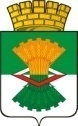 ДУМАМАХНЁВСКОГО МУНИЦИПАЛЬНОГО ОБРАЗОВАНИЯтретьего созываРЕШЕНИЕот  18 декабря  2019 года              п.г.т.Махнёво                                      № 471О рассмотрении Представления Алапаевского городского прокурора об устранении нарушений законодательства о противодействии коррупции от 21.10.2019 года            В соответствии со ст.40 Федерального закона  от 06.10.2003 N 131-ФЗ   "Об общих принципах организации местного самоуправления в Российской Федерации", Законом Свердловской области от 20.02.2009 N 2-ОЗ "О противодействии коррупции в Свердловской области", Указом  Губернатора Свердловской области от 14.04.2016 N 179-УГ  "О рабочей группе Комиссии по координации работы по противодействию коррупции в Свердловской области по рассмотрению вопросов, касающихся соблюдения требований к должностному поведению лиц, замещающих муниципальные должности в муниципальных образованиях, расположенных на территории Свердловской области, и материалов проверки достоверности и полноты сведений о доходах, расходах, об имуществе и обязательствах имущественного характера, представленных лицами, замещающими муниципальные должности и должности глав местных администраций по контракту в муниципальных образованиях, расположенных на территории Свердловской области", руководствуясь статьями 24,25 Устава Махнёвского муниципального образованияРЕШИЛА:          1.  Представление Алапаевского  городского прокурора от 21.10.2019 № б/н об устранении нарушений законодательства о противодействии коррупции признать обоснованным.         2. Рассмотреть требование Алапаевского городского прокурора о досрочном прекращении полномочий депутата Думы Махнёвского муниципального образования от одномандатного избирательного округа № 3,  Председателя Думы Махнёвского муниципального образования, Авдеева Игоря Михайловича  после получения результатов проверки рабочей группы Комиссии по координированию по противодействию коррупции в Свердловской области достоверности полноты сведений о доходах, расходах, об имуществе и обязательствах имущественного характера.        3. Рассмотреть требование Алапаевского городского прокурора о досрочном прекращении полномочий депутата Думы Махнёвского муниципального образования от одномандатного избирательного округа № 2,   Дюковой Светланы Васильевны после получения результатов проверки рабочей группы Комиссии по координированию по противодействию коррупции в Свердловской области достоверности полноты сведений о доходах, расходах, об имуществе и обязательствах имущественного характера.       4. Настоящее Решение вступает в силу со дня его принятия. Председатель Думы  муниципального образования                                                       И.М.Авдеев Глава муниципального образования                                            А.В.Лызлов